De-Stress your life!!!   Do you ever forget your contribution envelope when you come to Mass?  Do you get frustrated with one more thing to remember on Sunday before church?  An easy solution is to have your regular and/or debt relief contributions taken out of your checking or savings account electronically.  You can contribute monthly or semi-monthly.  Follow these easy instructions to sign up for ACH giving.1.  Download and print the registration form on the next page.2.  Fill out the registration form.3.  Mail the form to:		St. Francis Xavier Catholic Church		Attn:  Bookkeeper		1708 E 10th Street		Merrill, WI  544524.  or scan and email the form to:		lrautiola@stfrancismerrill.org5.  or Fax the form to 715-536-73366.  We will send you a confirmation letting you know we received your registration form.AUTHORIZATION AGREEMENT FOR DIRECT PAYMENTS (EFT DEBITS)PLEASE USE THIS FORM FOR YOUR GIFT OF FINANCIAL DONATIONS TO THE PARISH. THIS COVERS ALL OF THE OPERATIONAL EXPENSES OF ST. FRANCIS XAVIER CATHOLIC CHURCH. I/We hereby authorize ST FRANCIS XAVIER CATHOLIC CHURCH, hereinafter called CHURCH, to initiate debit entries to my/our Account indicated below at the depository financial institution named below, hereafter called DEPOSITORY, and to debit the same to such account on the date indicated below of each month. I/We acknowledge that the origination of the ACH transactions to my/our account must comply with the provisions of the U.S. law. The amount of each monthly debit is:    General Collection $__________     Debt Relief $__________ Date the amount is to be withdrawn each month (circle one or both for semi-monthly):    1ST   or    15TH Name of Bank: _______________________________________________________________________Bank Location: _______________________________________________________________________Bank Routing Number: _______________________________________ Account Number: ___________________________________________ 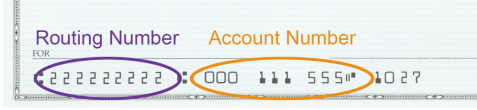 Type of Account (circle): Checking or Savings        This authorization is to remain in full force and effect until CHURCH has received written notification from me (or either of us) of its termination in such time and in such manner as to afford CHURCH and DEPOSITORY a reasonable opportunity to act on it. Notice of termination must be sent in writing to: St. Francis Xavier Catholic Church 1708 E 10th Street Merrill, WI  54452 Or: lrautiola@stfrancismerrill.orgIf you have any questions, please call the Parish Bookkeeper at (715)536-2803 ext 219The undersigned acknowledge receipt of a copy of this authorization by their signature(s). Print Name(s): _______________________________   Signature(s): ____________________________________             _______________________________ 	   	  ____________________________________ Date: __________________________________ NOTE: DEBIT AUTHORIZATIONS MUST PROVIDE THAT YOU MAY REVOKE THE AUTHORIZATION ONLY BY NOTIFYING ST FRANCIS XAVIER CATHOLIC CHURCH IN THE MANNER SPECIFIED IN THE AUTHORIZATION.